Уважаемые родители! Предлагаю вашему вниманию материал на автоматизацию звука «Ш». Мы с вами часто сталкиваемся с проблемой автоматизации трудных звуков. Логопед звук поставил, а автоматизировать его сложно. Ребенок не хочет просто повторять за вами слова, капризничает ему скучно, поэтому чудесный человек Наталья Коняхина предлагает игры с фонариком. Ещё больше материала вы найдете в её группе в контакте #занятия Коняхиной. Как ими пользоваться: вы распечатываете материал, накладываете друг на друга листы и склеиваете клеем карандашом. При игре с ребенком просто подсвечиваете фонариком.  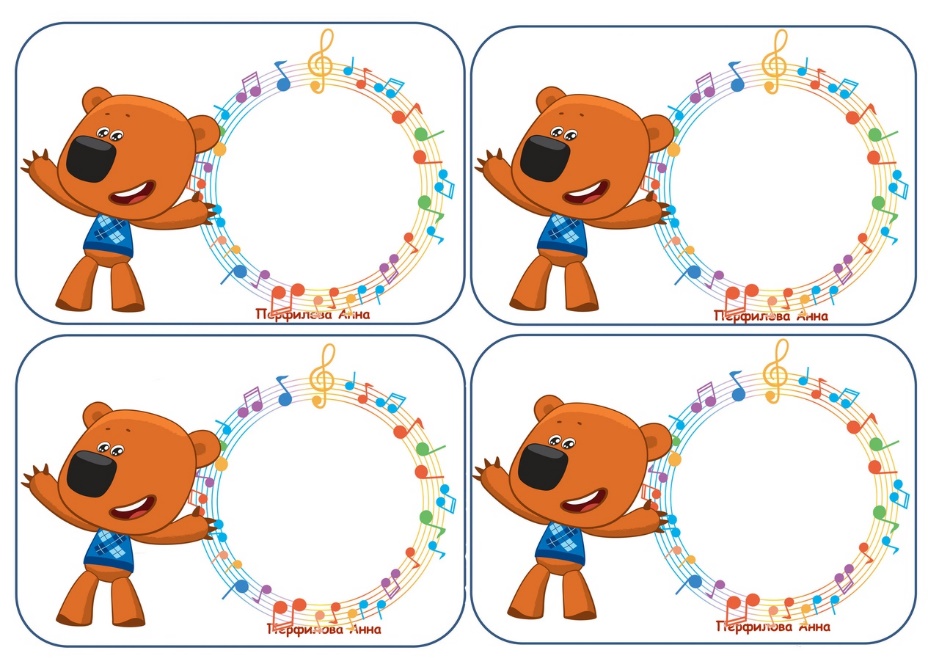 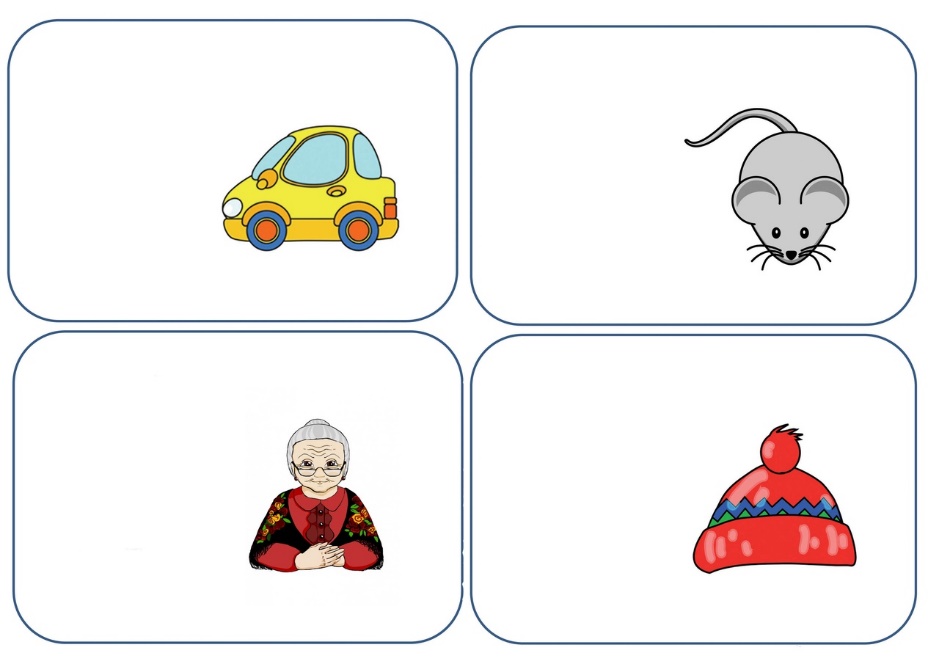 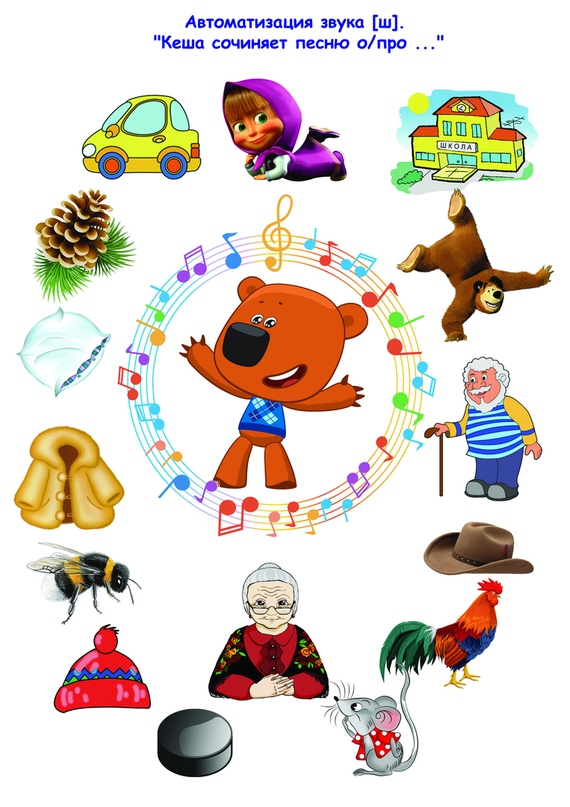 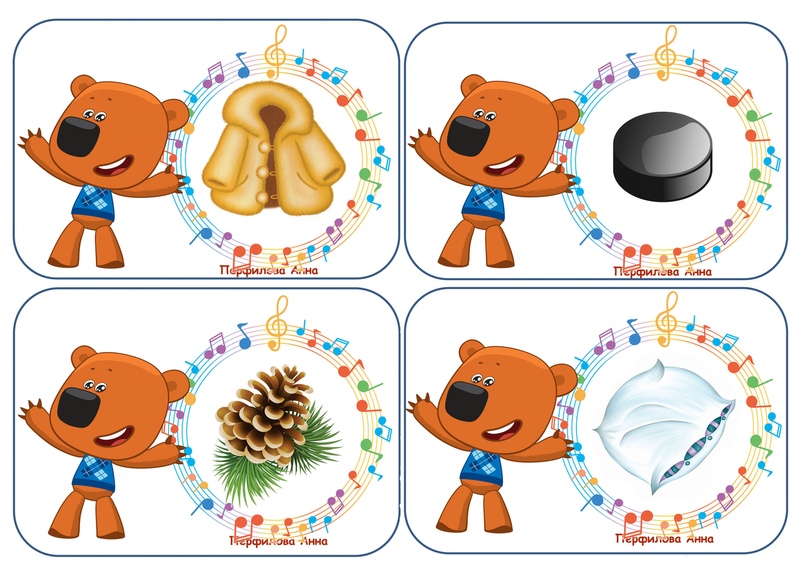 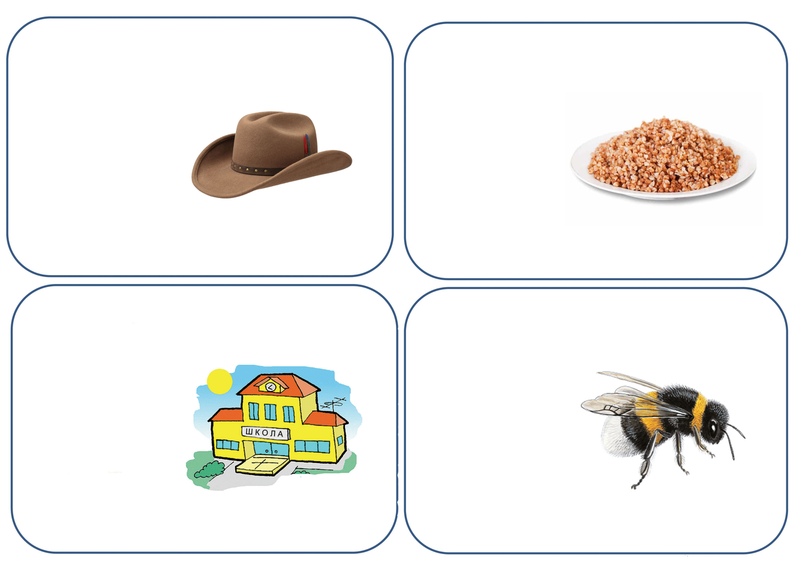 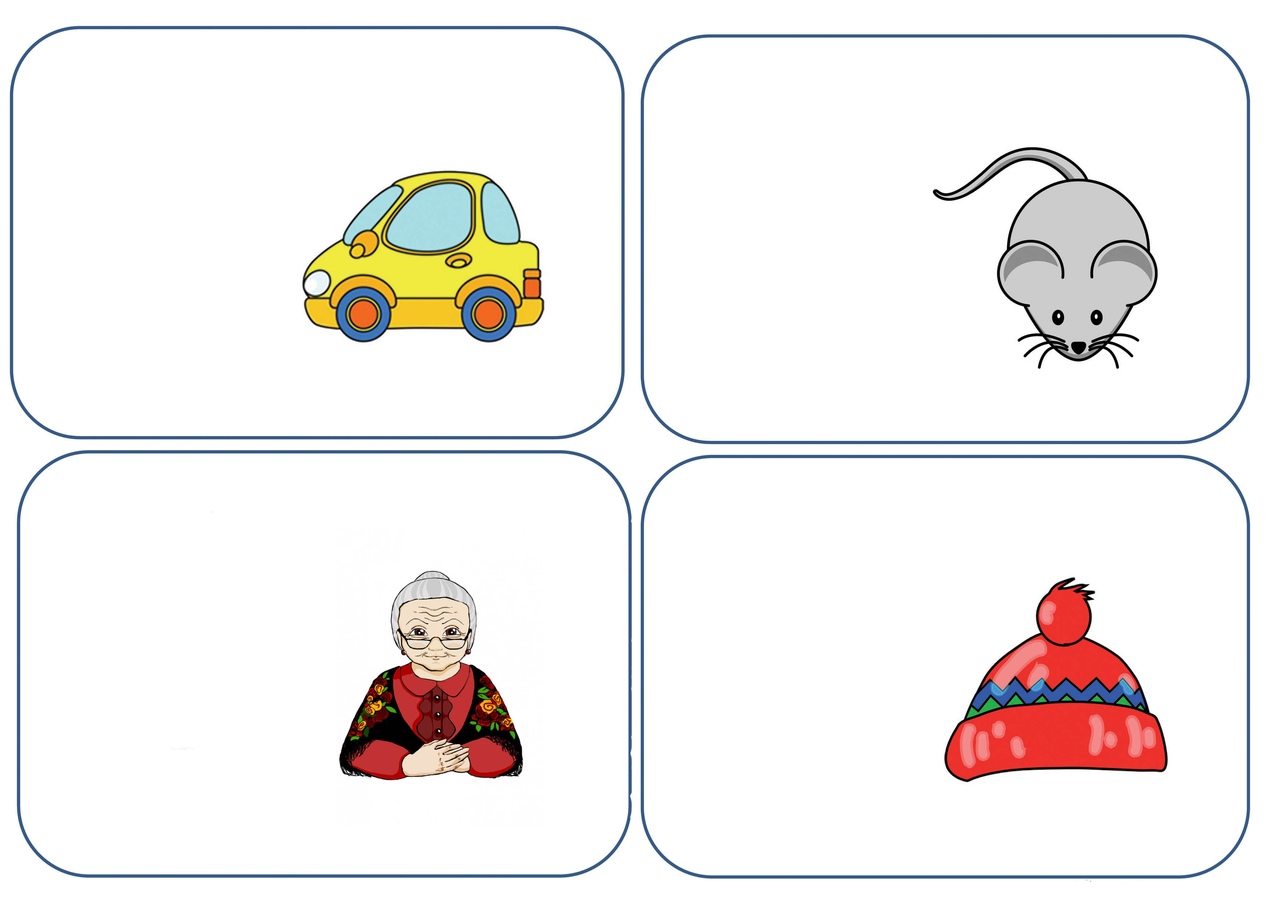 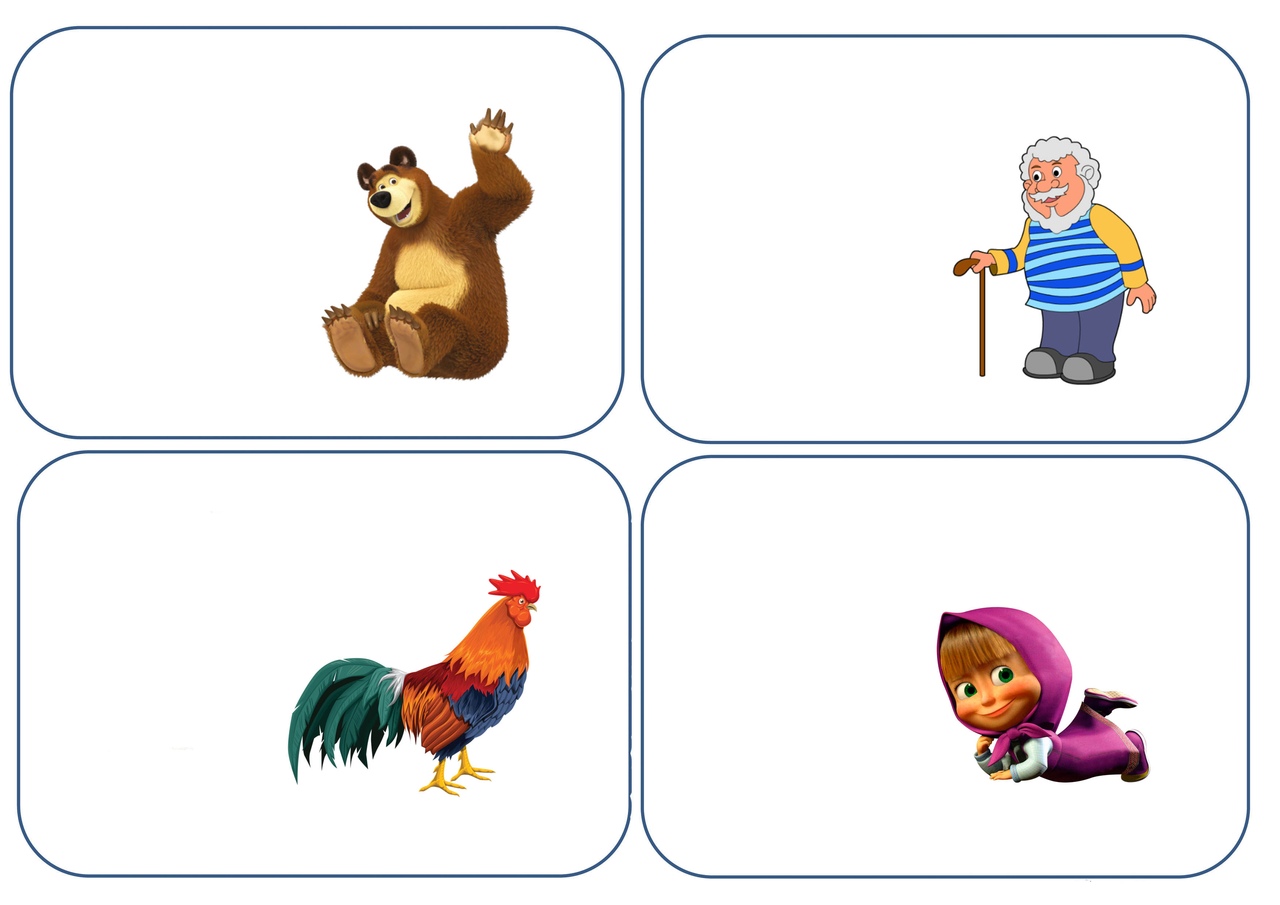 